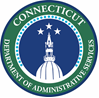 FORM SCG-3000NameTitle/FirmPhoneE-mailOwnerOwner’s Representative/Project Manager (Consultants)Design TeamArchitect - PMArchitect - PALandscape Arch.Civil EngineerMech. EngineerElec. EngineerTechnologyEnviron. Cons.Int. DesignerConstruction Manager / General ContractorTown Code Officials         Jurisdiction:Building InspectorFire MarshalHealth InspectorADA 504 CoordinatorOthers